Instructions for the teacher.PreparationPrint the board games on tick paper or a cardboard; laminate them if you want to use them many times.Find tokens for each student.Provide dice.Divide the class into groups of 3 – 4 students each.Give each group a board game and a die.Give each student a token (or bean, coin, button, etc.).The gameThe players put their tokens on the “start” square.The first student throws the die and moves his token ahead the corresponding number of squares.The student says what he would do in the given situation.Example: If I met a superhero I would become his apprentice.The first student who takes a number that places his token on “home” or surpasses it is the winner.Sample sentencesIf I met a superhero, I would become his apprentice.If my best friend moved to an other city, I would visit him.If I saw a burglar enter my neighbor’s house, I’d call the police.If I were invited to a party and didn’t want to go, I would give an excuse.If I got a bad grade, I would study more.If a black cat crossed my way, I would go back home.If I was at the beach and it were raining, I would read a book or watch a DVD.If I crashed my father’s car, I would hide from him.If my brother told me a secret, I would tell my best friend.If I found a lot of money, I would travel.If my cat could speak, I’d have a long conversation with it.If there were a rat in my room, I would call the exterminators.If someone offered me food I found disgusting, I would throw it away discreetly.If an alien spaceship invaded the Earth, I would be a volunteer to go with them.If I were the President, I would care about people.If my boyfriend was cheating on me, I would split up with him.If I were a famous person, everybody would like me.If cell phones and e-mails were forbidden, I wouldn’t hear from my friends very often.If school didn’t exist any more, everybody would have to study alone.If I were suddenly 10 years older, I would already be working.If I missed my plane, I would rent a plane just for me.If I had to move out, I would have to find an other home.If I were invisible, I could get to know a lot of secrets.If I spoke 6 languages, I could become an interpreter.If my friend were arrested, I would testify for him.If I lost a book, I would have to by an other one.If I could suddenly fly, I wouldn’t need a plane ticket any more.If I found a cave with a treasure, I would call some experts.If I were an English teacher, I would teach only cool stuff.If I found a time machine, I would go back to Ancient Egypt.If I had a wish, I would wish to be always happy.If I could speak to dead people, I would speak to Napoleon.Any sentence grammatically right should be considered, even if the content is absurd. More fantasy, the better. 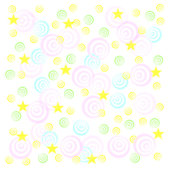 